ÖĞRENCİ BİLGİLERİ: 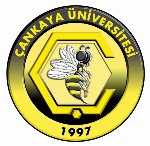 ÇANKAYA ÜNİVERSİTESİSosyal Bilimler EnstitüsüDoktora Tez Öneri FormuAnabilim Dalı:  Doktora Programı:Öğrencinin Adı Soyadı:Öğrenci Numarası:Danışman Öğretim Üyesi:Ortak Danışman Öğretim Üyesi: Tez Başlığı (Türkçe):Tez Başlığı (İngilizce): Özet Anahtar Kelimeler: 1. Tez konusu ile ilgili genel bilgiler:1. Tez konusu ile ilgili genel bilgiler:2. Bu tez önerisinin köken aldığı hipotez(ler) ve amaç(lar) :2. Bu tez önerisinin köken aldığı hipotez(ler) ve amaç(lar) :3. Araştırma planı ve yöntemler:3. Araştırma planı ve yöntemler:4. Verilerin değerlendirilmesi:4. Verilerin değerlendirilmesi:5. Tez sonunda varılması öngörülen sonuçlar:5. Tez sonunda varılması öngörülen sonuçlar:6. Tezin gerçekleştirilmesi ile mevcut bilimsel birikime sağlanacak katkılar ve yararlar:6. Tezin gerçekleştirilmesi ile mevcut bilimsel birikime sağlanacak katkılar ve yararlar:7. Kaynaklar:7. Kaynaklar:8. Tezin yapılabilmesi için gerekli olanaklar (destek alınan kaynaklar, laboratuvar veya diğer olanaklar):8. Tezin yapılabilmesi için gerekli olanaklar (destek alınan kaynaklar, laboratuvar veya diğer olanaklar):9. Tezin yapılabilmesi için gerekli Etik Kurul izinlerine ilişkin açıklama (varsa):9. Tezin yapılabilmesi için gerekli Etik Kurul izinlerine ilişkin açıklama (varsa):Öğrenci İmzası Danışman İmzası 